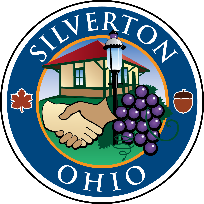 RECORD OF PROCEEDINGSMinutes of the Silverton Village Council WorkshopHeld Thursday, October 16, 2014The Council of the Village of Silverton met for a workshop in Council Chambers at 6860 Plainfield Road at 7:00 pm on Thursday, October 16, 2014. Mayor Smith called the meeting to order.OPENING REMARKS:Mayor Smith led a moment of prayer followed by the Pledge of Allegiance. ROLL CALL:Elected Officials:John Smith, Mayor			PresentShirley Hackett-Austin, Council	PresentMark Quarry, Council			PresentFrank Sylvester, Council		PresentIdella Thompson, Council		PresentDottie Williams, Council		PresentFranklin Wilson, Council		PresentAlso present:Tom Carroll, Village Manager Meredith George, Village ClerkBryan Pacheco, Village SolicitorMOTION TO RETIRE TO EXECUTIVE SESSION:At 5:04 p.m. Mr. Quarry made a motion to retire to executive session to consider the purchase of property for public purposes, or for the sale of property at competitive bidding, if premature disclosure of information would give an unfair competitive or bargaining advantage to a person whose personal, private interest is adverse to the general public interest, per O.R.C. 121.22(G)2, and to consider confidential information related to the marketing plans, specific business strategy, production techniques, trade secrets, or personal financial statements of an applicant for economic development assistance, or to negotiations with other political subdivisions respecting requests for economic development assistance, per 121.22(G)8. Mrs. Williams seconded the motion. A roll call vote was taken. All members present voted aye. At 6:07 p.m., Mrs. Hackett-Austin motioned to end executive session. Mr. Sylvester seconded the motion. A roll call vote was taken. All members present voted aye. Motion carried.MOTION TO RECONVENE THE REGULAR SESSION:Mr. Quarry moved to reconvene the regular session. Mr. Wilson seconded the motion. Motioned carried by a unanimous voice vote. ADJOURNMENT:Mrs. Williams motioned for adjournment and was seconded by Mrs. Hackett-Austin. Motion carried by a unanimous voice vote.The meeting was adjourned at 6:08 p.m.Respectfully submitted,_____________________________        Meredith L. GeorgeClerk of Council_____________________________John A. SmithMayor